RECRUITING EVENT TUESDAY, FEB 9TH 8AM-5PM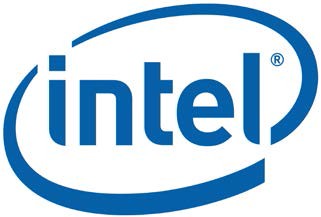 We are looking for :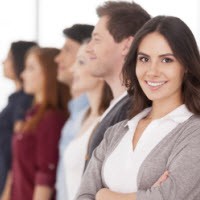 LOGIC TECHNOLOGY DEVELOPMENTRELIABILITY LATCHUP ENGINEERreq #779929````````````````````````````````````````````````````````````TE CHNOLOGY DEVELOPMENT RELIABILITY ENGINEERreq #783322`````````````````````````````````````````````````````````````FA ULT ISOLATION ENGINEERreq # 786078````````````````````````````````````````````````````````````Formore information on job opportunitiesvisit: jobs.intel.comEMAIL your resume to: aaron.m.scroggin@intel.comConnect with us  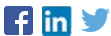 Page 1